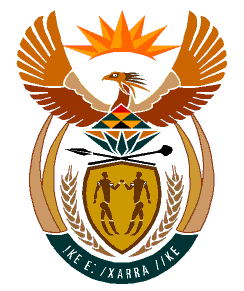 MINISTRYHUMAN SETTLEMENTS	REPUBLIC OF SOUTH AFRICA 	Private Bag X645, Pretoria, 0001. Tel: (012) 421 1309, Fax: (012) 341 8513  Private Bag X9029, Cape Town, 8000. Tel (021) 466 7603, Fax: (021) 466 3610 NATIONAL ASSEMBLYQUESTION FOR WRITTEN REPLYQUESTION NUMBER: 2102DATE OF PUBLICATION:  03 September 2021DATE OF REPLY:	20 October 2021Ms E L Powell (DA) to ask the Minister of Human Settlements: Whether with reference to the reply to Parliamentary Question number 113 on 5 March 2021, she will furnish Ms EL Powell with a copy of the National Home Builders Registration Council report regarding the Duncan Village Temporary Residential Units, if not, what is the position in this regard; if so, on what date?REPLY:The report is attached hereto as Annexure A.